INDICAÇÃO Nº 5946/2017Indica ao Poder Executivo Municipal a realização de estudos visando à instalação de ondulação transversal (lombada) na Rua Peregrino de Oliveira Lino, Vila Linópolis. Excelentíssimo Senhor Prefeito Municipal, Nos termos do Art. 108 do Regimento Interno desta Casa de Leis, dirijo-me a Vossa Excelência para sugerir que, por intermédio do Setor competente, sejam realizados estudos visando a construção de ondulação transversal (lombada), em conformidade com o disposto na Resolução nº 39/1998 do Conselho Nacional de Trânsito – CONTRAN, ou a instalação de outros dispositivos redutores de velocidade na Rua Peregrino de Oliveira Lino, Vila Linópolis, neste município. Justificativa:Conforme relatos dos moradores locais, a referida via pública possui histórico de acidentes, e reclamam da alta velocidade que os veículos passam por aquela via pública, além de relatarem que não há lombadas praticamente no trecho todo.Mesmo sendo o limite de velocidade para a mencionada via estipulado em 40 km/h, alguns motoristas imprudentes trafegam em velocidades muito superiores, principalmente no final do período vespertino, momento no qual várias pessoas encontram-se retornando dos trabalhos às suas residências. Plenário “Dr. Tancredo Neves”, em 17 de julho de 2017. 				         JOEL DO GÁS-Vereador-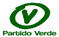 